1. β=35° и γ=110° Мере два унутрашња угла троугла су дате, одреди врсту троугла према страницама: једнакостранични                     једнакокраки немогуће је одредити јер има само два дата угла2. Један унутрашњи угао оштроуглог једнакокраког троугла је четири пута већи од другог унутрашњег угла тог троугла, упиши меру мањег оштрог угла тог троугла:_______________________3. Један унутрашњи угао тупоуглог једнакокраког троугла је четири пута већи од другог унутрашњег угла тог троугла, упиши меру већег оштрог угла тог троугла:________________________4. Упиши колика је дужина основице једнакокраког троугла ако је дужина крака 6 cm и обим 22 cm:__________________________5. Мере унутрашњих углова троугла су 2х, 2х и 5х, одреди: мере спољашњих углова: 140°          80°           90°              40°              100°6. Како се зове најдужа страница једнакокрако-правоуглог троугла?..._______________________________7. На слици је: неједнакостранични троугаоједнакокраки троугао једнакокраки троугао правоугли троугао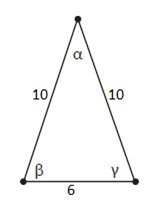 